GOSFORD REGIONAL GALLERY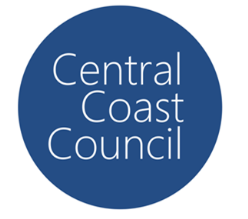 Application for Volunteer PositionInformation provided on this form will be kept confidential.             Date:Name: ___________________________________________Phone:______________________Mobile:__________________________________Email:________________________________Address:  _____________________________________________________________________Date of Birth:_________________________Emergency Contact Person:__________________________ Phone:______________________Skills:_____________________________________________________________________________________________________________________________________________________Areas of Interest:____________________________________________________________________________________________________________________________________________Previous Work and Volunteer Experience:________________________________________________________________________________________________________________________________________________________________________________________________________________________________________________________________________________________________________________________________________________________________Do you speak/use other languages?  Yes    No         Please Specify ___________________Do you have a valid Responsible Service of Alcohol licence?Please identify the areas in which you would like to assist:-Sales Assistant				Gallery Guide		Administrative				Garden Guide		Children’s Activities				Welcome Desk		Events					Exhibition Supervisor	Installation Team				Exhibition Supervisor	Is there any other area where you would like to offer your assistance? _______________________________________________________________________________________________Medical:Are there any health issues/disabilities/courses of treatment or restrictions that we need to be aware of to provide appropriate support and assistance if required, or that may prevent you from performing particular types of activities?___________________________________________________________________________________________________________________________________________________________________________________________________________________________How did you hear about our service?_____________________________________________________________________________________________________________________Why do you wish to volunteer / what would you like to gain from volunteering?__________________________________________________________________________________________________________________________________________________________________________________________________________________________________________Signature of Volunteer Applicant………………………………………………………  THE FOLLOWING TO BE FILLED IN BY VOLUNTEER ADMINISTRATOR:Date of commencement:Shift Information (Day, AM or PM SHIFT)   Roster Given:  YES / NO (Please Circle)Shift Information (Day, AM or PM SHIFT)   Roster Given:  YES / NO (Please Circle)Volunteer role:Volunteer role:Record of training:Record of training:Trial Period (6 month) Interview Date:Trial Period (6 month) Interview Date: